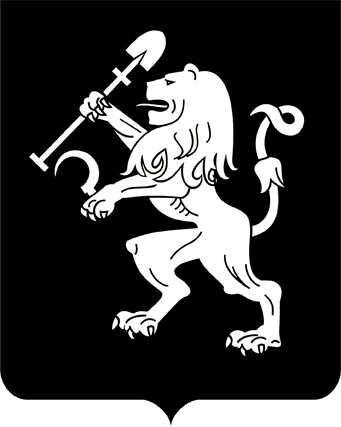 АДМИНИСТРАЦИЯ ГОРОДА КРАСНОЯРСКАРАСПОРЯЖЕНИЕО внесении изменений в правовые акты администрации городаВ целях приведения правовых актов города в соответствие                            с Законом Красноярского края от 21.04.2011 № 12-5794 «Об обеспечении беспрепятственного доступа маломобильных граждан к жилым                 помещениям и общему имуществу в многоквартирном доме, объектам социальной, инженерной и транспортной инфраструктур и предоставляемых  в них услугам, беспрепятственного пользования средствами связи и информации в Красноярском крае», руководствуясь ст. 41, 58, 59 Устава города Красноярска:1. Внести в Административный регламент предоставления муниципальной услуги по выдаче задания на проведение работ по сохранению объекта культурного наследия местного (муниципального) значения, утвержденный распоряжением администрации города от 06.06.2017 № 158-р, следующие изменения:1) абзац девятый пункта 19 изложить в следующей редакции:«При наличии на территории, прилегающей к местонахождению Управления, мест для парковки автотранспортных средств выделяется не менее 10 процентов мест (но не менее одного места) для бесплатной парковки транспортных средств, управляемых инвалидами I, II групп,                 а также инвалидами III группы в порядке, установленном Правительством Российской Федерации, и транспортных средств, перевозящих таких инвалидов и (или) детей-инвалидов. Указанные места для парковки, которые не должны занимать иные транспортные средства, обозначаются специальным знаком и разметкой на дорожном покрытии и располагаются на наименьшем возможном расстоянии от входа в здание (но не более 50 метров).»;2) пункт 22 дополнить абзацем следующего содержания:«досудебное (внесудебное) обжалование решений и действий (бездействия) Управления, должностного лица Управления либо муниципального служащего на Едином портале государственных и муниципальных услуг, портале государственных и муниципальных услуг Красноярского края, Сайте.».2. Внести в Административный регламент предоставления муниципальной услуги по согласованию проектной документации на проведение работ по сохранению объекта культурного наследия местного (муниципального) значения, утвержденный распоряжением администрации города от 16.02.2017 № 31-р, следующие изменения:1) абзац девятый пункта 18 изложить в следующей редакции:«При наличии на территории, прилегающей к местонахождению Управления, мест для парковки автотранспортных средств выделяется не менее 10 процентов мест (но не менее одного места) для бесплатной парковки транспортных средств, управляемых инвалидами I, II групп,             а также инвалидами III группы в порядке, установленном Правительством Российской Федерации, и транспортных средств, перевозящих таких инвалидов и (или) детей-инвалидов. Указанные места для парковки, которые не должны занимать иные транспортные средства, обозначаются специальным знаком и разметкой на дорожном покрытии и располагаются на наименьшем возможном расстоянии от входа в здание (но не более 50 метров).»;2) пункт 21 дополнить абзацем следующего содержания:«досудебное (внесудебное) обжалование решений и действий (бездействия) Управления, должностного лица Управления либо муниципального служащего на Едином портале государственных и муниципальных услуг, портале государственных и муниципальных услуг Красноярского края, Сайте.».3. Внести в Административный регламент предоставления муниципальной услуги по выдаче разрешения на проведение работ по сохранению объекта культурного наследия местного (муниципального)                  значения, утвержденный распоряжением администрации города                         от 19.04.2017 № 127-р, следующие изменения:1) абзац девятый пункта 19 изложить в следующей редакции:«При наличии на территории, прилегающей к местонахождению Управления, мест для парковки автотранспортных средств выделяется не менее 10 процентов мест (но не менее одного места) для бесплатной парковки транспортных средств, управляемых инвалидами I, II групп,                 а также инвалидами III группы в порядке, установленном Правительством Российской Федерации, и транспортных средств, перевозящих таких инвалидов и (или) детей-инвалидов. Указанные места для парковки, которые не должны занимать иные транспортные средства, обозначаются специальным знаком и разметкой на дорожном покрытии и располагаются на наименьшем возможном расстоянии от входа в здание (но не более 50 метров).»;2) пункт 22 дополнить абзацем следующего содержания:«досудебное (внесудебное) обжалование решений и действий (бездействия) Управления, должностного лица Управления либо муни-ципального служащего на Едином портале государственных и муници-пальных услуг, портале государственных и муниципальных услуг Крас-ноярского края, Сайте.».4. Внести в Административный регламент предоставления муниципальной услуги по утверждению отчетной документации о выполнении работ по сохранению объекта культурного наследия местного             (муниципального) значения, утвержденный распоряжением администрации города от 26.07.2018 № 290-р, следующие изменения:1) абзац девятый пункта 18 изложить в следующей редакции:«При наличии на территории, прилегающей к местонахождению Управления, мест для парковки автотранспортных средств выделяется не менее 10 процентов мест (но не менее одного места) для бесплатной парковки транспортных средств, управляемых инвалидами I, II групп,           а также инвалидами III группы в порядке, установленном Правительством Российской Федерации, и транспортных средств, перевозящих таких инвалидов и (или) детей-инвалидов. Указанные места для парковки, которые не должны занимать иные транспортные средства, обозначаются специальным знаком и разметкой на дорожном покрытии и располагаются на наименьшем возможном расстоянии от входа в здание (но не более 50 метров).»;2) пункт 21 дополнить абзацем следующего содержания:«досудебное (внесудебное) обжалование решений и действий (бездействия) Управления, должностного лица Управления либо муниципального служащего на Едином портале государственных и муниципальных услуг, портале государственных и муниципальных услуг Красноярского края, Сайте.».5. Настоящее распоряжение опубликовать в газете «Городские            новости» и разместить на официальном сайте администрации города.Глава города                                                                                 С.В. Еремин 22.03.2019№ 75-р